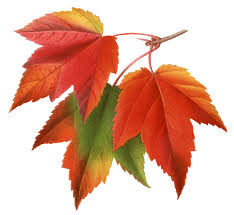 HojitasHojitas de oroque el viento sopló;corren por el bosquecorren como yo.Dejaron desnudoal amigo árbollas primeras lluviasvendrán a bañarlo.Ay, pero, qué fríotendrá el pobrecito,mejor estaríabien abrigadito.